Towar jako przedmiot handlu                                              08-05-2020Proszę wykonać notatkę w zeszycie, podręcznik strona 149-151Temat: Sery podpuszczkowe.Podpuszczka to: ………………………………………………………………………………………………………………………………………………………………Etapy  produkcji sera podpuszczkowego dojrzewającego:   …………………………………………………………………………………………………………………………………………………………………………Temat: Sery podpuszczkowe – cd.Uzupełnij tabelkę podając przykłady i najważniejsze cechy
b. Jak przechowujemy sery podpuszczkowe?
Praca domowaPróbujemy różne rodzaje serów.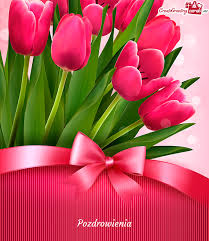 Sery podpuszczkowe dojrzewająceSery podpuszczkowe dojrzewająceMiękkie i półmiękkiePółtwarde, twarde i bardzo twarde